Noteguide for The Hall Effect - Videos 20E      				 Name				Two Possible Scenarios: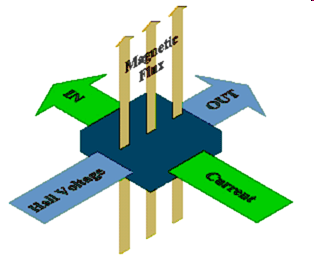 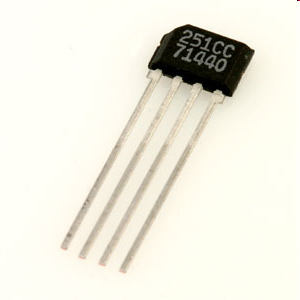 Positive Charge Carriers in wire: (incorrect)Conventional Current is to the right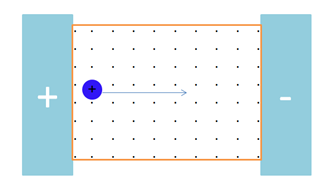 Negative Charge Carriers in wire: (correct)Conventional Current is to the right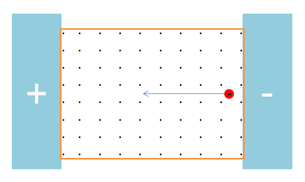 